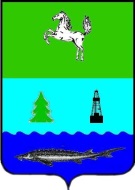 ДУМАПАРАБЕЛЬСКОГО РАЙОНАТОМСКОЙ ОБЛАСТИРЕШЕНИЕ12.11.2020 								                                            № 14Об утверждении порядка принятия решения о применении мер ответственности к депутату, члену выборного органа местного самоуправления, выборному должностному лицу местного самоуправления, предоставившим недостоверные или неполные сведения о своих доходах, расходах, об имуществе и обязательствах имущественного характера, а также сведения о доходах, расходах, об имуществе и обязательствах имущественного характера своих супруги (супруга) и несовершеннолетних детей, если искажение этих сведений является несущественнымВ соответствии с частью 5 статьи 8-2 Закона Томской области от 06.05.2009 № 68-ОЗ «О гарантиях деятельности депутатов представительных органов муниципальных образований, выборных должностных лиц местного самоуправления, лиц, замещающих муниципальные должности, в Томской области», ДУМА РЕШИЛА:1. Утвердить Порядок принятия решения о применении мер ответственности к депутату, члену выборного органа местного самоуправления, выборному должностному лицу местного самоуправления, представившим недостоверные или неполные сведения о своих доходах, расходах, об имуществе и обязательствах имущественного характера, а также сведения о доходах, расходах, об имуществе и обязательствах имущественного характера своих супруги (супруга) и несовершеннолетних детей, если искажение этих сведений является несущественным, согласно приложению к настоящему решению.Опубликовать настоящее решение в газете «Нарымский вестник» и разместить на официальном сайте администрации Парабельского района www.parabel.tomsk.ru в информационно-телекоммуникационной сети «Интернет».Контроль за исполнением возложить на правовую комиссию Думы Парабельского района.Председатель				                                   			М.А. ГордиевскийГлава района                                                                                                            А.Л. КарловПриложение к решениюДумы Парабельского районаот 12.11. 2020 № 14Порядок принятия решения о применении мер ответственности к депутату, члену выборного органа местного самоуправления, выборному должностному лицу местного самоуправления, предоставившим недостоверные или неполные сведения о своих доходах, расходах, об имуществе и обязательствах имущественного характера, а также сведения о доходах, расходах, об имуществе и обязательствах имущественного характера своих супруги (супруга) и несовершеннолетних детей, если искажение этих сведений является несущественным1. Настоящий Порядок определяет правила принятия решения о применении мер ответственности к депутату, члену выборного органа местного самоуправления, выборному должностному лицу местного самоуправления (далее – выборные лица), предоставившим недостоверные или неполные сведения о своих доходах, расходах, об имуществе и обязательствах имущественного характера, а также сведения о доходах, расходах, об имуществе и обязательствах имущественного характера своих супруги (супруга) и несовершеннолетних детей, если искажение этих сведений является несущественным.2. К выборным лицам, предоставившим недостоверные или неполные сведения о своих доходах, расходах, об имуществе и обязательствах имущественного характера, а также сведения о доходах, расходах, об имуществе и обязательствах имущественного характера своих супруги (супруга) и несовершеннолетних детей, если искажение этих сведений является несущественным, могут быть применены меры ответственности, предусмотренные частью 7.3-1 статьи 40 Федерального закона от 06.10.2003 № 131-ФЗ «Об общих принципах организации местного самоуправления в Российской Федерации».3. Решение о применении мер ответственности, предусмотренных в пункте 2 настоящего Порядка (далее - меры ответственности), принимается Думой Парабельского района.4. В течение пяти рабочих дней со дня поступления в Думу Парабельского района заявления Губернатора Томской области о применении в отношении выборных лиц мер ответственности, указанное заявление и прилагаемые к нему документы (при их наличии) направляются председателем Думы Парабельского рай	она в комиссию Думы Парабельского района по соблюдению ограничений, запретов и требований, установленных в целях противодействия коррупции, и требований об урегулировании конфликта интересов (далее - Комиссия).5. Председатель Комиссии назначает дату проведения заседания Комиссии, с учетом того, что заявление Губернатора Томской области о применении в отношении выборного лица, мер ответственности должно быть рассмотрено в течение 20 дней со дня поступления в Думу Парабельского района.6. Заседание Комиссии проводится в соответствие с Порядком работы комиссии Думы Парабельского района по соблюдению ограничений, запретов и требований, установленных в целях противодействия коррупции, и требований об урегулировании конфликта интересов, утвержденным решением Думы Парабельского района от 17.10.2019 № 25 «О комиссии Парабельского района по соблюдению ограничений, запретов и требований, установленных в целях противодействия коррупции,  и требований об урегулировании конфликта интересов».7. По результатам рассмотрения заявления Губернатора Томской области о применении в отношении выборного лица мер ответственности, Комиссия принимает одно из следующих решений:1) рекомендовать Думе Парабельского района применить к выборному лицу меры ответственности;2) рекомендовать Думе Парабельского района не применять к выборному лицу меры ответственности.8. В течение 3 рабочих дней со дня проведения заседания Комиссии, на котором рассмотрено заявление Губернатора Томской области, председатель Комиссии вносит на рассмотрение Думы Парабельского района вопрос о применении к выборному лицу мер ответственности на основании заявления Губернатора Томской области.Одновременно в Думу Парабельского района направляются заявление Губернатора Томской области о применении в отношении выборного лица мер ответственности и прилагаемые к нему документы (при их наличии), пояснения и иные дополнительные материалы, представленные выборным лицом, протокол заседания Комиссии, проект решения Думы Парабельского района по результатам рассмотрения заявления Губернатора Томской области о применении в отношении выборного лица, мер ответственности, соответствующий рекомендации, изложенной в решении Комиссии.9. Вопрос о применении к выборному лицу мер ответственности подлежит рассмотрению на ближайшем заседании Думы Парабельского района.10. Председатель Думы Парабельского района в течение 2 рабочих дней со дня внесения председателем Комиссии на рассмотрение Думы Парабельского района вопроса о применении к выборному лицу мер ответственности на основании заявления Губернатора Томской области:- письменно уведомляет лицо, в отношении которого поступило заявление Губернатора Томской области, о дате, времени и месте его рассмотрения;- предлагает лицу, в отношении которого поступило заявление, присутствовать на заседании Думы Парабельского района и дать устные и (или) письменные пояснения по существу выявленных нарушений.Неявка выборного лица, надлежащим образом извещенного о дате, времени и месте проведения заседания Думы Парабельского района, не препятствует рассмотрению вопроса о применении к такому лицу мер ответственности.11. Вопрос о применении к выборному лицу мер ответственности рассматривается в следующем порядке:1) председатель Комиссии оглашает заявление Губернатора Томской области о применении в отношении выборного лица мер ответственности и прилагаемые к нему документы (при их наличии), пояснения и иные дополнительные материалы, представленные выборным лицом, протокол заседания Комиссии, отвечает на вопросы депутатов Думы Парабельского района по существу оглашенных документов;2) лицо, в отношении которого поступило заявление, излагает свое отношение к фактам, перечисленным в заявлении Губернатора Томской области о применении к нему мер ответственности, отвечает на вопросы депутатов Думы Парабельского района по существу данных пояснений;3) председатель Думы Парабельского района оглашает внесенный на рассмотрение Думы Парабельского района проект решения Думы Парабельского района по результатам рассмотрения заявления Губернатора Томской области о применении в отношении выборного лица мер ответственности, устанавливает наличие у депутатов Думы Парабельского района замечаний (дополнений, предложений) к названному проекту решения, перед голосованием уточняет  формулировки, включаемые в проект решения Думы Парабельского района по вопросу о применении мер ответственности, в том числе в части конкретной меры ответственности из числа таких мер, установленных частью 7.3-1 статьи 40 Федерального закона от 06.10.2003 № 131-ФЗ «Об общих принципах организации местного самоуправления в Российской Федерации», ставит проект решения Думы Парабельского района на голосование.12. Решение о применении мер ответственности принимается Думой Парабельского района тайным голосованием.Решение о применении мер ответственности принимается отдельно в отношении каждого выборного лица.Депутат Думы Парабельского района, в отношении которого рассматривается вопрос о применении мер ответственности, участие в голосовании не принимает.13. Результаты голосования по вопросу о применении к выборному лицу мер ответственности заносятся в протокол заседания Думы Парабельского района.14. Решение Думы Парабельского района по результатам рассмотрения вопроса о применении к выборному лицу мер ответственности вручается такому лицу под роспись или в течение трех рабочих дней со дня принятия такого решения направляется почтовой связью заказным письмом с уведомлением о вручении. 15. В течение 10 рабочих дней со дня принятия Думой Парабельского района решения по вопросу о применении к выборному лицу мер ответственности, председатель Думы Парабельского района информирует Губернатора Томской области о результатах рассмотрения заявления Губернатора Томской области о применении в отношении выборного лица, мер ответственности с приложением заверенной копии соответствующего решения Думы Парабельского района.16. Выборное лицо вправе обжаловать решение Думы Парабельского района в соответствии с законодательством Российской Федерации.